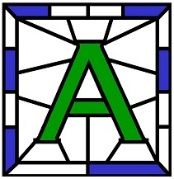 LOMOND & ARGYLLADVOCACY SERVICEApplication for EmploymentCONFIDENTIALLOMOND & ARGYLL ADVOCACY SERVICEApplication for EmploymentPost Applied For:Courses and QualificationsPlease list courses you have attended and qualifications you have gained, starting with the most recent.Present or Most Recent PostPrevious Experience (This can be paid or unpaid work).  Please show most recent post first.Personal StatementRefereesPlease give the names of two referees, one of whom should be your present or most recent employer.  Please note that you may not give the name of someone who is related to you.  May we approach these people prior to interview should you be short-listed?  Please indicate this below.Rehabilitation of Offenders Act 1994/ Protection of Vulnerable GroupsThe provisions relating to the non-disclosure of criminal convictions do not apply to certain occupations.The position for which you are applying is included in the exempted type of employment under the Rehabilitation of Offenders Act 1974 (Exceptions) Order 1975. You may be required to join the PVG Scheme. It is against the law for employers to employ someone to work with Children or Protected Adults if they are barred from doing so. Because of this, organisations such as LAAS must only employ people who are members of the PVG scheme. If you are not already a member you will be required to join before any final contract is offered. Cost of membership will be paid by LAAS.Please answer the following questions and read carefully and sign the declaration below.Have you been convicted of any criminal offence?  	YES / NOIf YES, please give details of the conviction(s)/charge(s) and the date(s) on a separate sheet and enclose it with your completed application.2    I am / am not a member of the PVG scheme. (PVG Ref Number if applicable) Any information given will be completely confidential and will be considered only in relation to an application for a position where such an exemption is appropriate.DECLARATIONI CONFIRM THAT THE INFORMATION I HAVE GIVEN IS TO THE BEST OF MY KNOWLEDGE CORRECT AND ACCURATE.Additional InformationEqual OpportunitiesLomond and Argyll Advocacy Service strives to be an Equal Opportunities employer and is committed to achieving and promoting equal treatment for all, irrespective of age, disability, gender reassignment, marriage/civil partnership, pregnancy/maternity, race, religion/belief, sex, sexual orientation or employment status and meet obligations as defined by the Equality Act 2010.Lomond and Argyll Advocacy Service requires the same range of information from all applicants to be submitted within this application form. Please do not send a CV as it will not be taken into consideration and will not be forwarded to the shortlisting panel.Right to Work in the UKPrior to appointment, you will be required to show a document confirming your right to work in the UK. This may be a passport, birth certificate or other prescribed document.Name:Post:Closing Date:Title:First name:First name:Surname:Address (inc postcode):Address (inc postcode):Address (inc postcode):Daytime Tel:Address (inc postcode):Address (inc postcode):Address (inc postcode):Home Tel:Email: Email: Email: Email: Do you have a current driver’s licence?Do you have a current driver’s licence?Do you have access to a car?Do you have access to a car?Do you have any endorsements?If Yes, please give details.Do you have any endorsements?If Yes, please give details.Do you have any endorsements?If Yes, please give details.Do you have any endorsements?If Yes, please give details.Course and QualificationsSchool/ College/ AgencyYearDurationName of Employer:Name of Employer:Address of Employer:Address of Employer:Title of Post Held:Title of Post Held:Date Appointed:Notice Required:Leaving Date (if appropriate):Salary:Main duties and responsibilities of present post:Main duties and responsibilities of present post:Name of EmployerPaid or UnpaidFrom Mth/YearTo Mth/YearPost and Main DutiesPlease state the reasons why you are applying for the post and what you think you can bring to it and the organisation. Please refer to the advert, job and person specification (Continue on separate page if necessary).Name:Name:Address:Address:Job Title:Job Title:Tel:Tel:Email:Email:May we approach referee if short-listed?YES / NOMay we approach referee if short-listed?YES / NOSignature:Date:Signature:Date: